Определите доходность от покупки 10 акций номиналом А рублей по рыночной цене В рублей, если акции были перепроданы через год по цене С рублей и в конце года выплачены дивиденды в размере D от номинала на акцию. Инфляции нет. (Введите число с точностью до сотых после запятой)в) А=69, В=73, С=110, D=7%Ответ в) Определите доходность от покупки 10 акций номиналом 100 рублей по рыночной цене 120 рублей, если акции были перепроданы через год по цене 110 рублей и в конце года выплачены дивиденды в размере 15% от номинала на акцию. Инфляция составила А годовых. Доходность посчитайте в процентах и введите только число с точностью до сотых после запятой. Если доходность отрицательная, то перед числом поставьте знак "минус".в) А=3%Ответ в) 3.  При выдаче кредита в размере A тыс. руб. на год под R годовых были удержаны комиссионные в размере B от суммы выданного кредита. Под какой процент годовых был фактически взят кредит? Доходность посчитайте в процентах и введите только число. Если доходность отрицательная, то перед числом поставьте знак "минус".в) A=250, R=19%, B=6%Ответ в) Предпочтения потребителя описываются следующий функцией полезности , где  - расходы на потребление в этом году, а  – потребление в следующем году. Доходы у него в этом году составляют 100, в будущем году 180. При какой процентной ставке потребитель не будет ни кредитором, ни должником? (Введите только число)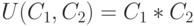 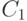 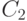 Ответ:Предпочтения потребителя описываются следующий функцией полезности , где  - расходы на потребление в этом году, а  – потребление в следующем году. Доходы у него в этом году составляют 100, в будущем году 180. Сколько средств потребитель разместит в банке в этом году, если процентная ставка по вкладам будет равна 50%? (Введите только число)Ответ:  Функция полезности Гамлета , где  – потребление хлеба в первом периодах времени,  – потребление хлеба во втором периоде времени. Цена хлеба равна 1 за буханку в первом и втором периоде. Процентная ставка равна R. Гамлет зарабатывает A в первом периоде и B во втором периоде. Чему будет равен объем сбережений Гамлета? (Введите число с точностью до десятых после запятой)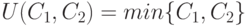 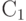 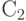 в) R=25%, A=2000, B=2000Ответ в) Ваш доход составляет 500 тыс. рублей в год и, к счастью, будет ежегодно расти на 2% в реальном выражении вплоть до вашей смерти через 40 лет. Какую максимальную сумму Вы сможете накопить к концу жизни, если Вы ничего не тратили и все сберегали, а банковская система обеспечивала Вам реальную доходность в 0% годовых. Считайте, что весь доход Вы получаете в конце года и таких выплат будет 40. Ответ округлите до тысяч рублей и введите только числоОтвет: 8. Ваш доход составляет А тыс. рублей в год и, к несчастью, будет ежегодно снижаться на В в реальном выражении вплоть до вашей смерти через 40 лет. Какой объем равномерного ежегодного потребления Вы можете себе позволить, если банковская система обеспечивает Вам реальную доходность в 0% годовых? Ответ округлите до тысяч рублей и введите только числов) А=500, В=2%Ответ в) 